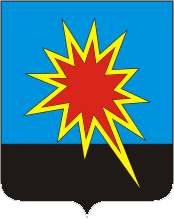 КЕМЕРОВСКАЯ ОБЛАСТЬ - КУЗБАССКАЛТАНСКИЙ ГОРОДСКОЙ ОКРУГАДМИНИСТРАЦИЯ КАЛТАНСКОГО ГОРОДСКОГО ОКРУГАРАСПОРЯЖЕНИЕот «04»  02 2020 г.  № 154-рОб утверждении цен на услуги, оказываемые на платной основе муниципальным казенным предприятием «Жилищно-коммунальный и дорожный комплекс» Калтанского городского округа Руководствуясь статьей 17 Федерального закона от 06.10.2003 г. №131-ФЗ «Об общих принципах организации местного самоуправления в Российской Федерации», постановлением администрации Калтанского городского округа от 05.10.2011 № 206-п «Об установлении порядка определения платы за оказание муниципальным казённым, бюджетным или автономным учреждением услуг (выполнение работ), относящихся к основным видам деятельности учреждения, для граждан и юридических лиц»:Установить цены на услуги, оказываемые на платной основе муниципальным казенным предприятием «Жилищно-коммунальный и дорожный комплекс» Калтанского городского округа, согласно  Приложениям № 1-3 к настоящему распоряжению.Распоряжение от 24.01.2020 №103-р «Об утверждении тарифов на оказание услуг муниципальным казенным предприятием «Жилищно-коммунальный и дорожный комплекс» Калтанского городского округа считать утратившими силу.Начальнику отдела организационной и кадровой работы (Т.А. Верещагина) обеспечить размещение настоящего постановления на официальном сайте администрации Калтанского городского округа.Действие настоящего распоряжения вступает в силу с момента подписания и распространяет  свое действия на правоотношения, возникшие с 01.01.2020 года.Контроль за исполнением настоящего постановления возложить на заместителя главы Калтанского городского округа по экономике А.И. Горшкову.Глава Калтанскогогородского округа	                                                                      И. Ф. ГолдиновПриложение № 1к распоряжению администрацииКалтанского городского округаОт 04.02. 2020  г. № 154-рПеречень платных услуг, оказываемых МКП «Жилищно-коммунальный и дорожный комплекс» Калтанского городского округаЗаместитель главы Калтанского городского округа  					по экономике	                                                                                   А.И. ГоршковаПриложение № 2к распоряжению администрацииКалтанского городского округаОт 04.02. 2020  г. № 154-рЗаместитель главы Калтанского городского округа  					по экономике	                                                                                   А.И. ГоршковаПриложение № 3к распоряжению администрацииКалтанского городского округаОт 04.02. 2020  г. № 154-рЗаместитель главы Калтанского городского округа  					по экономике	                                                                                   А.И. Горшкова№ п/пНаименование услугиЕд. изм.Стоимость,руб.1Организация капитального ремонта, ремонта и содержания закрепленных автомобильных дорог общего пользования и искусственных дорожных сооружений в их составе1 км/год138038,712Уборка территории и аналогичная деятельность1 м²/год1,323Организация благоустройства и озеленения1 м²/год47,664Организация освещения улиц1 опора/год4965,515Услуги подсобного рабочего1 час142,00Стоимость  автотранспортных услуг, оказываемых МКП «Жилищно-коммунальный и дорожный комплекс» Калтанского городского округаСтоимость  автотранспортных услуг, оказываемых МКП «Жилищно-коммунальный и дорожный комплекс» Калтанского городского округаСтоимость  автотранспортных услуг, оказываемых МКП «Жилищно-коммунальный и дорожный комплекс» Калтанского городского округаСтоимость  автотранспортных услуг, оказываемых МКП «Жилищно-коммунальный и дорожный комплекс» Калтанского городского округаСтоимость  автотранспортных услуг, оказываемых МКП «Жилищно-коммунальный и дорожный комплекс» Калтанского городского округаСтоимость  автотранспортных услуг, оказываемых МКП «Жилищно-коммунальный и дорожный комплекс» Калтанского городского округа№ п/пНаименование  машины  /механизма/Наименование  машины  /механизма/ед. изм.ед. изм.Стоимость, руб.1КАМАЗ ДМК-40  (В496УТ) 2010гвКАМАЗ ДМК-40  (В496УТ) 2010гвмаш/часмаш/час2 150,002КАМАЗ ДМК-40  (С904ЕА) 2013гвКАМАЗ ДМК-40  (С904ЕА) 2013гвмаш/часмаш/час2 150,003КАМАЗ ДМК-70 (В460УТ42) 2008 гвКАМАЗ ДМК-70 (В460УТ42) 2008 гвмаш/часмаш/час1 770,004КАМАЗ 5908А (Т827ХС42) Автовышка 2009 гвКАМАЗ 5908А (Т827ХС42) Автовышка 2009 гвмаш/часмаш/час2 290,005Автогидроподъемник ТС-4683013 (К101КЕ)Автогидроподъемник ТС-4683013 (К101КЕ)маш/часмаш/час1 500,006КАМАЗ Машина вакуумная КО -505Б (У851ЕВ142)  2013гвКАМАЗ Машина вакуумная КО -505Б (У851ЕВ142)  2013гвмаш/часмаш/час1 850,007ГАЗ 31105 (А862ЕР) 2007гвГАЗ 31105 (А862ЕР) 2007гвмаш/часмаш/час750,008МАЗ 5550С3 (В599КН 143) 2019 гвМАЗ 5550С3 (В599КН 143) 2019 гвмаш/часмаш/час1 200,009МАЗ 5550С3 (В545КН 143) 2019 гвМАЗ 5550С3 (В545КН 143) 2019 гвмаш/часмаш/час1 200,0010МАЗ 5551020 (Н003ТУ42) 1998 гвМАЗ 5551020 (Н003ТУ42) 1998 гвмаш/часмаш/час1 100,0011УАЗ 390942 (Н018ТУ42) 2002гвУАЗ 390942 (Н018ТУ42) 2002гвмаш/часмаш/час730,0012УАЗ 390944 (Н019ТУ42), 2007гвУАЗ 390944 (Н019ТУ42), 2007гвмаш/часмаш/час740,0013ГАЗ грузовой бортовой 330210 (К267АК42) 1996 гвГАЗ грузовой бортовой 330210 (К267АК42) 1996 гвмаш/часмаш/час775,0014УАЗ -31519-012 (К269АК)УАЗ -31519-012 (К269АК)маш/часмаш/час750,0015ПАЗ 32053-70 (Н528ТУ)ПАЗ 32053-70 (Н528ТУ)маш/часмаш/час1 100,0016ЗИЛ  45063  (О483НУ) 1996 г.в.ЗИЛ  45063  (О483НУ) 1996 г.в.маш/часмаш/час1 000,0017ЗИЛ  МКС-2700 (Н004ТУ)ЗИЛ  МКС-2700 (Н004ТУ)маш/часмаш/час1 100,0018Автогрейдер ДЗ-98Автогрейдер ДЗ-98маш/часмаш/час1 470,0019Автогрейдер ГС-2501-01 (1465КА42)2007г.в.Автогрейдер ГС-2501-01 (1465КА42)2007г.в.маш/часмаш/час1 965,0020Снегопогрузчик КО 206АН (1469 КА42)2002г.в.Снегопогрузчик КО 206АН (1469 КА42)2002г.в.маш/часмаш/час995,0021Трактор ОР ТЗ -150К-Я-01 (2508КА42) 2006г.в.Трактор ОР ТЗ -150К-Я-01 (2508КА42) 2006г.в.маш/часмаш/час1 525,0022Трактор Т-30-69 (1467КА) 2002г.в.Трактор Т-30-69 (1467КА) 2002г.в.маш/часмаш/час580,0023Экскаватор -погрузчик NEW Holland B115-4 PS  (4221КА42) 2008г.в.Экскаватор -погрузчик NEW Holland B115-4 PS  (4221КА42) 2008г.в.маш/часмаш/час1 970,0024Экскаватор ЕК-14 (1466КА42) 2004г.в.Экскаватор ЕК-14 (1466КА42) 2004г.в.маш/часмаш/час1 600,0025Погрузчик фронтальный Амкадор 332 ВПогрузчик фронтальный Амкадор 332 Вмаш/часмаш/час1 680,0026Машина коммунальная МТЗ 82 (2141КР) 2014г.в.Машина коммунальная МТЗ 82 (2141КР) 2014г.в.маш/часмаш/час1 010,0027Трактор ДТ-75Трактор ДТ-75маш/часмаш/час810,0028Экскаватор-погрузчик JCB, 4CXЭкскаватор-погрузчик JCB, 4CXмаш/часмаш/час1 700,0029Трактор Т-150Трактор Т-150маш/часмаш/час1 200,0030Дизель-генераторная станцияДизель-генераторная станциямаш/часмаш/час1 580,00Стоимость цветов и рассады, реализуемой МКП «Жилищно-коммунальный и дорожный комплекс» Калтанского городского округаСтоимость цветов и рассады, реализуемой МКП «Жилищно-коммунальный и дорожный комплекс» Калтанского городского округаСтоимость цветов и рассады, реализуемой МКП «Жилищно-коммунальный и дорожный комплекс» Калтанского городского округаСтоимость цветов и рассады, реализуемой МКП «Жилищно-коммунальный и дорожный комплекс» Калтанского городского округа№ п/пНаименование растенияед. изм.Стоимость, руб.1Цветы хризантемышт.902Цветы Каллышт.903Цветы Розышт.1004Цветы Лилиишт.1005Цветы Амарилисашт.856Цветы хризантемы(кустовая)шт.707Цветы тюльпанышт.508Рассада бархатцы (в ассортименте)шт.259Рассада Антириум (Львиный зев)шт.2510Рассада Астра однолетняяшт.2511Рассада Петуния (в ассортименте)шт.4512Рассада Сальвия (в ассортименте)шт.2513Рассада Георгина (в ассортименте)шт.4014Рассада Цинерария (в ассортименте)шт.2515Рассада Цинния (в ассортименте)шт.3516Портулак (в ассортименте)шт.2517Агератумшт.2518Рассада комнатных растений (в ассортименте)шт.9519Рассада помидоршт.4020Рассада капустышт.1021Рассада перцашт.4022Рассада баклажаншт.40